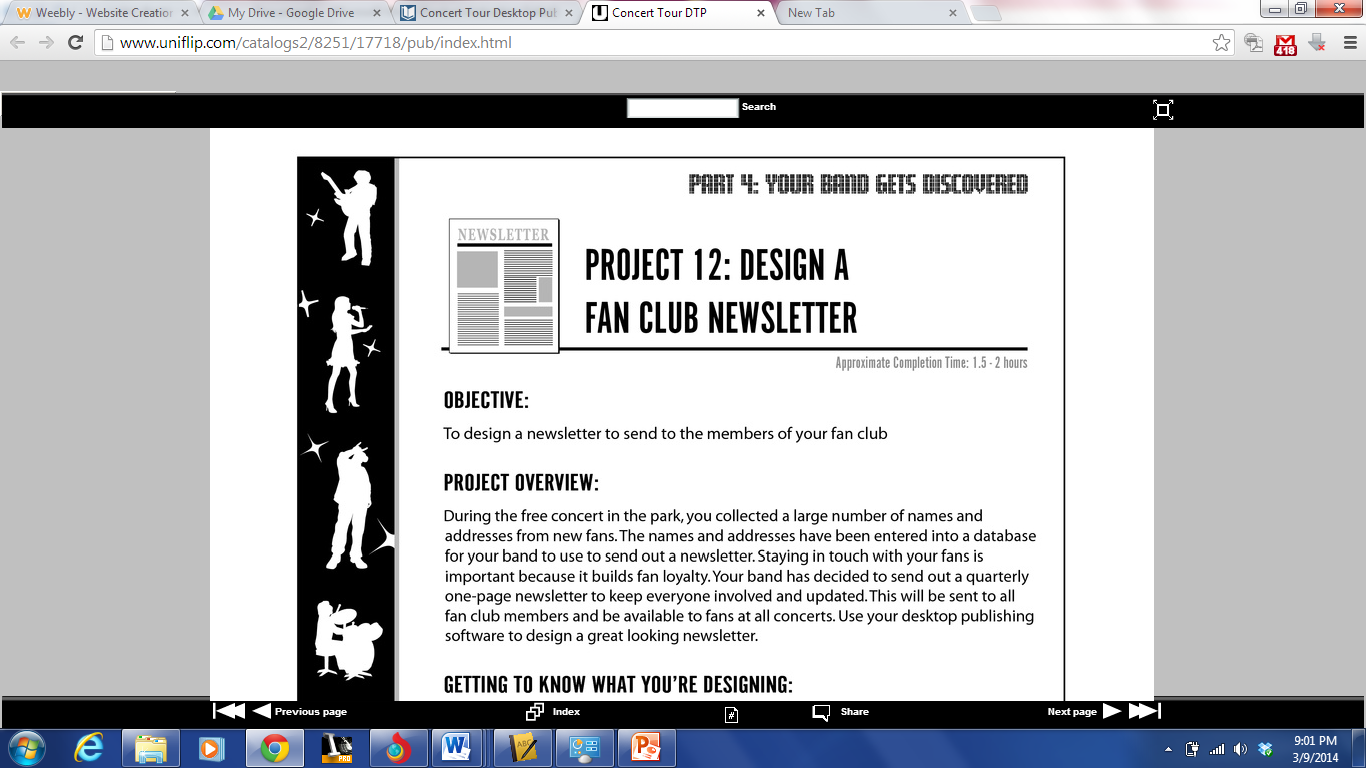 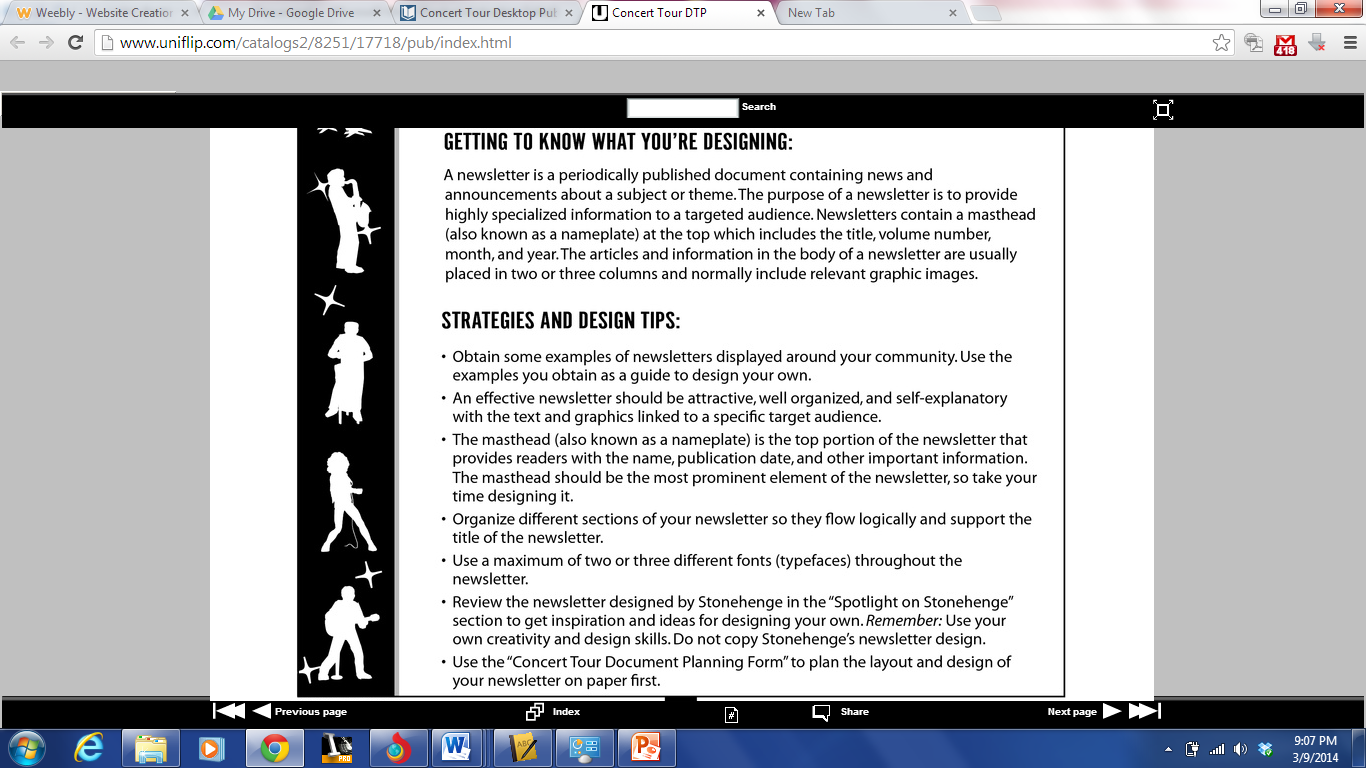 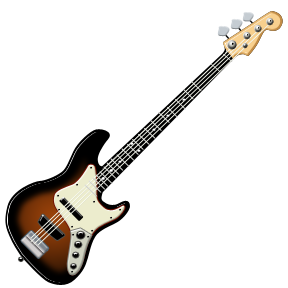 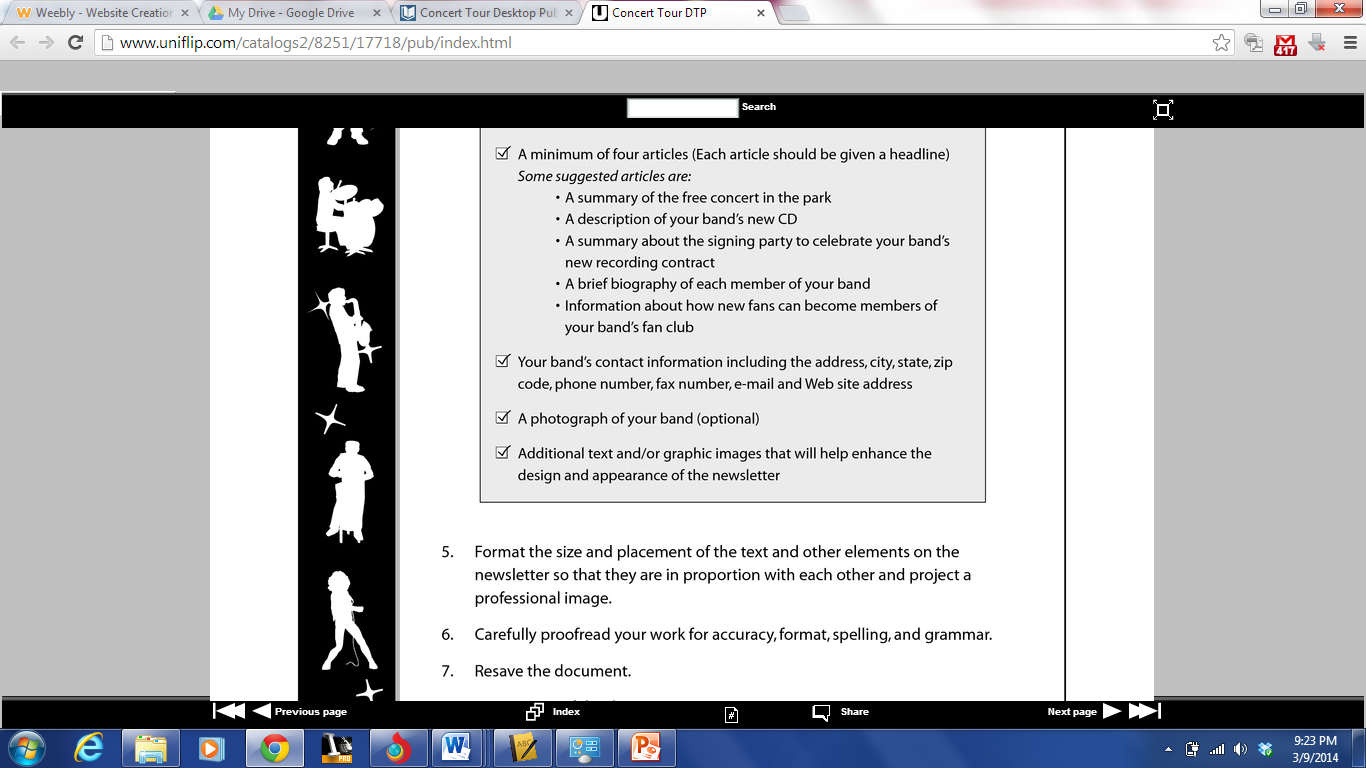 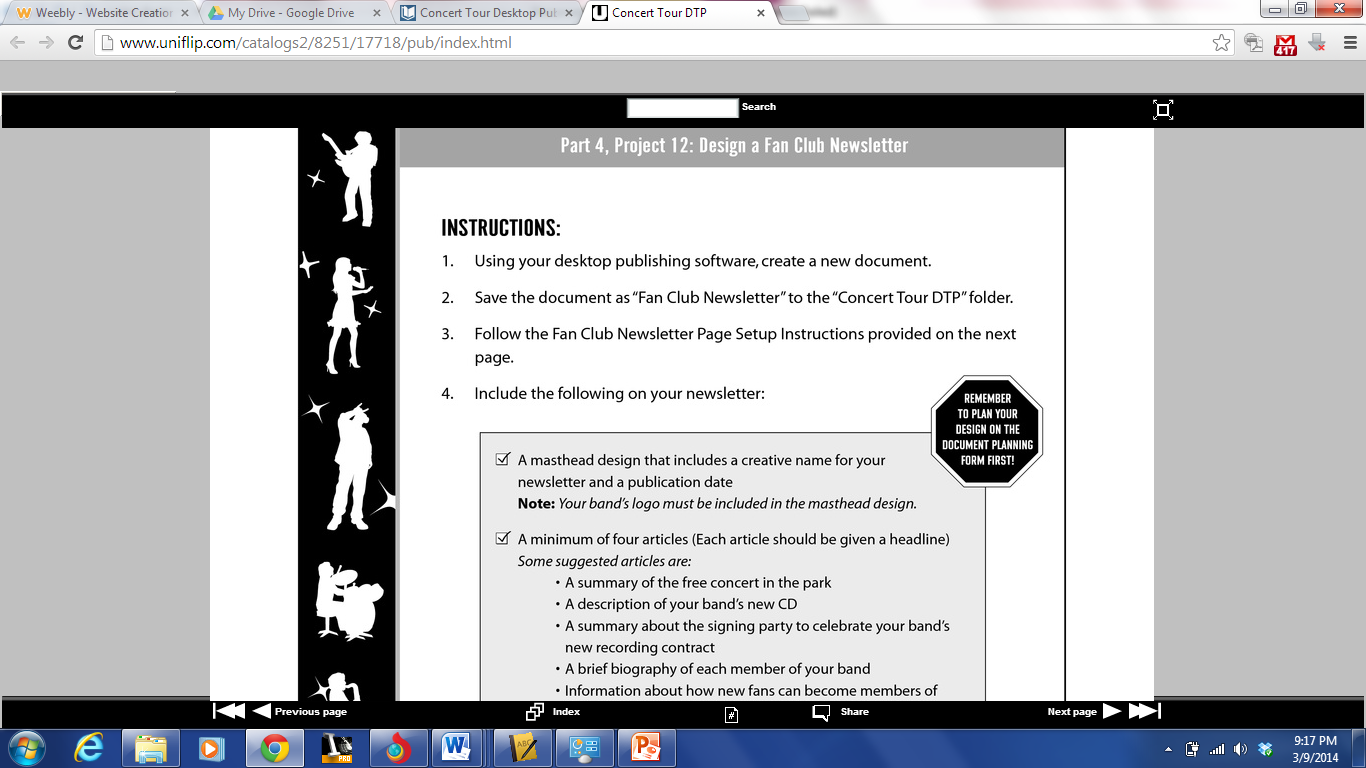 Example Newsletter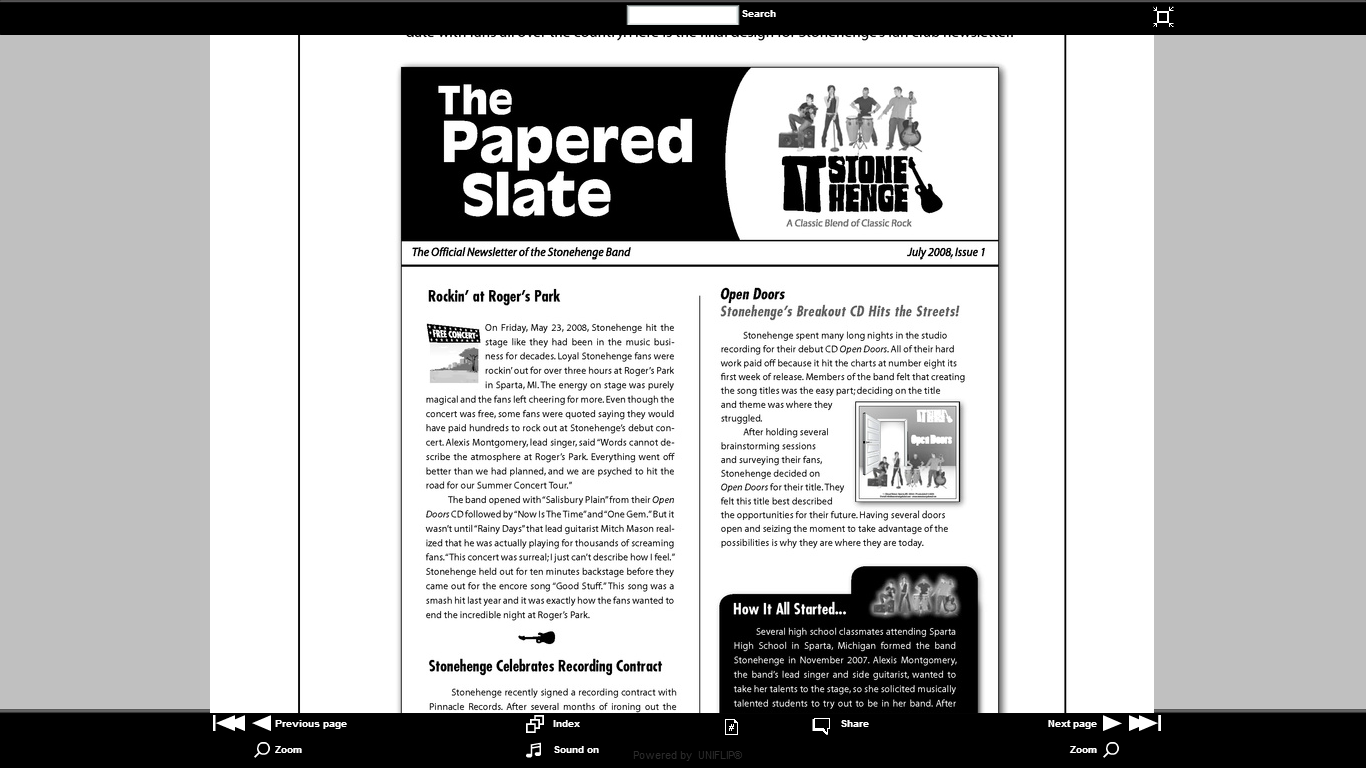 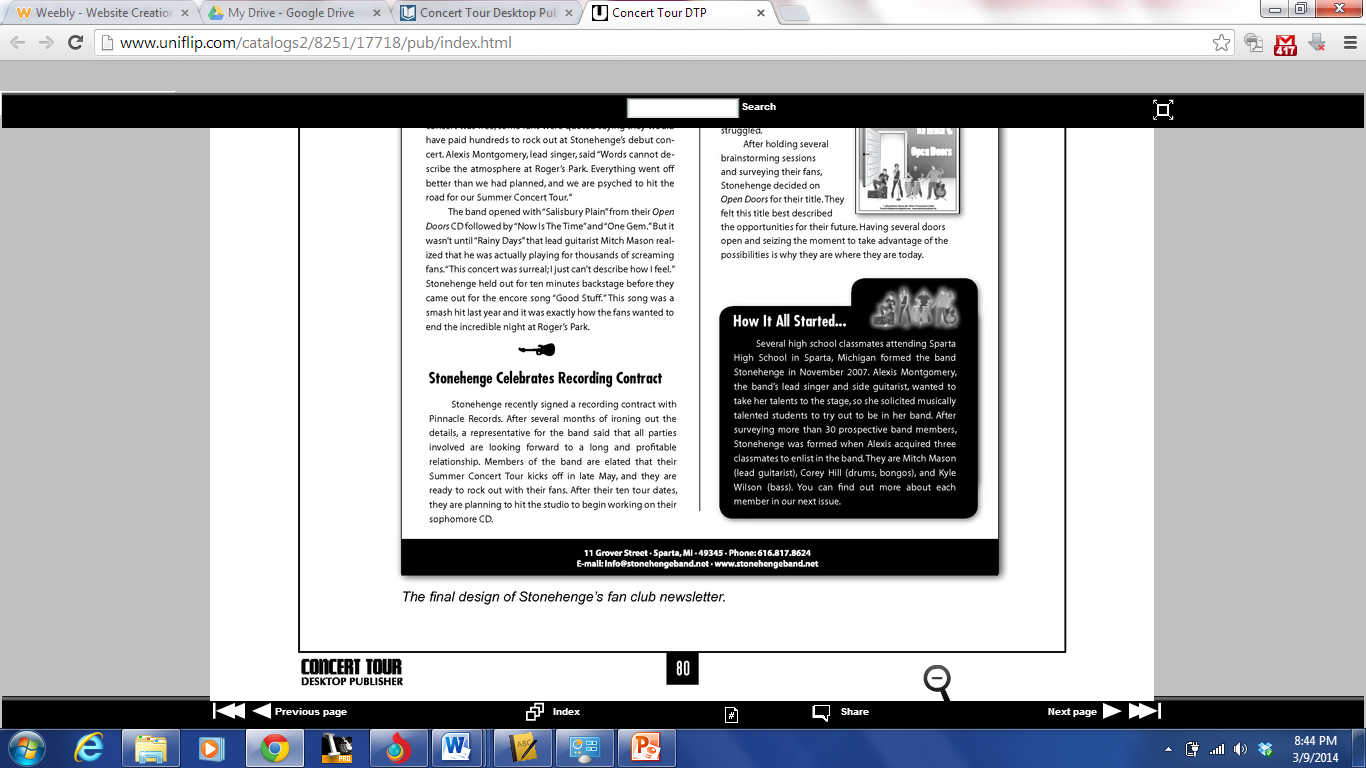 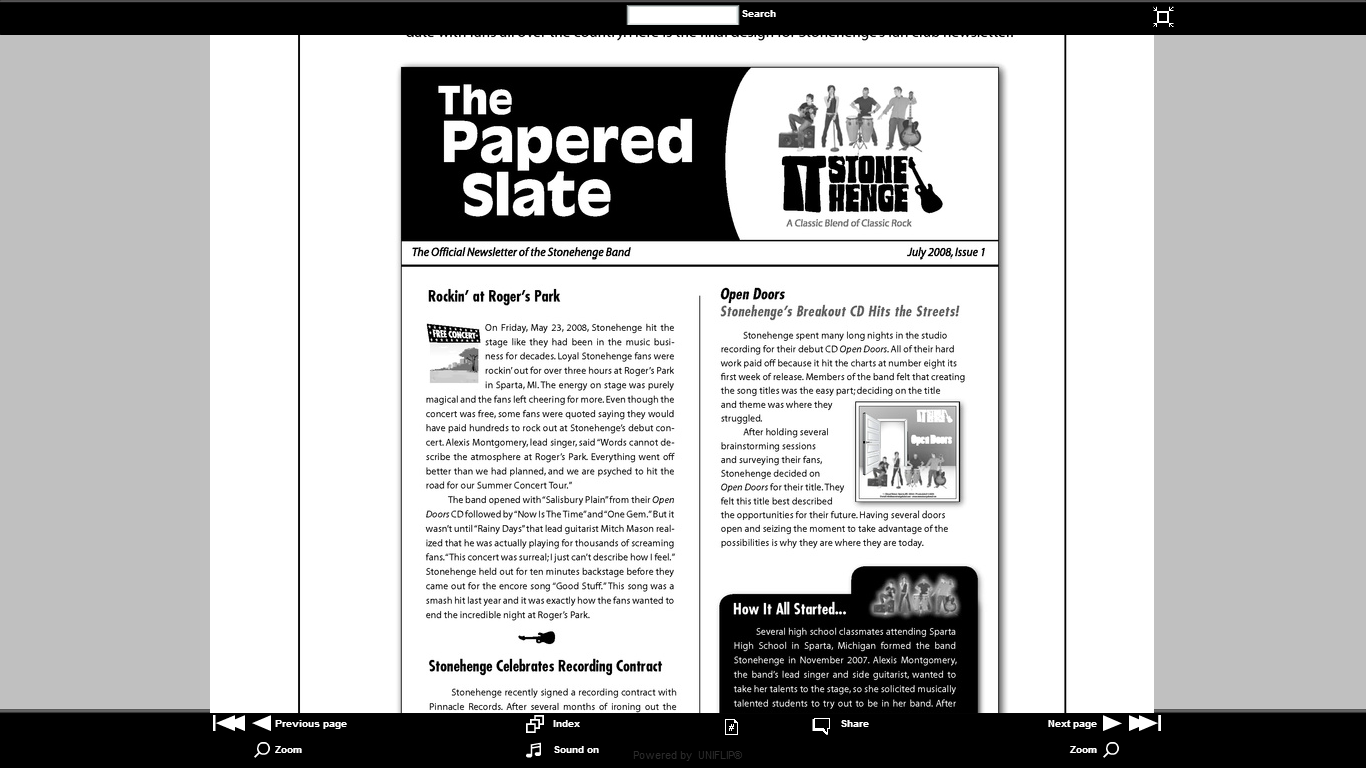 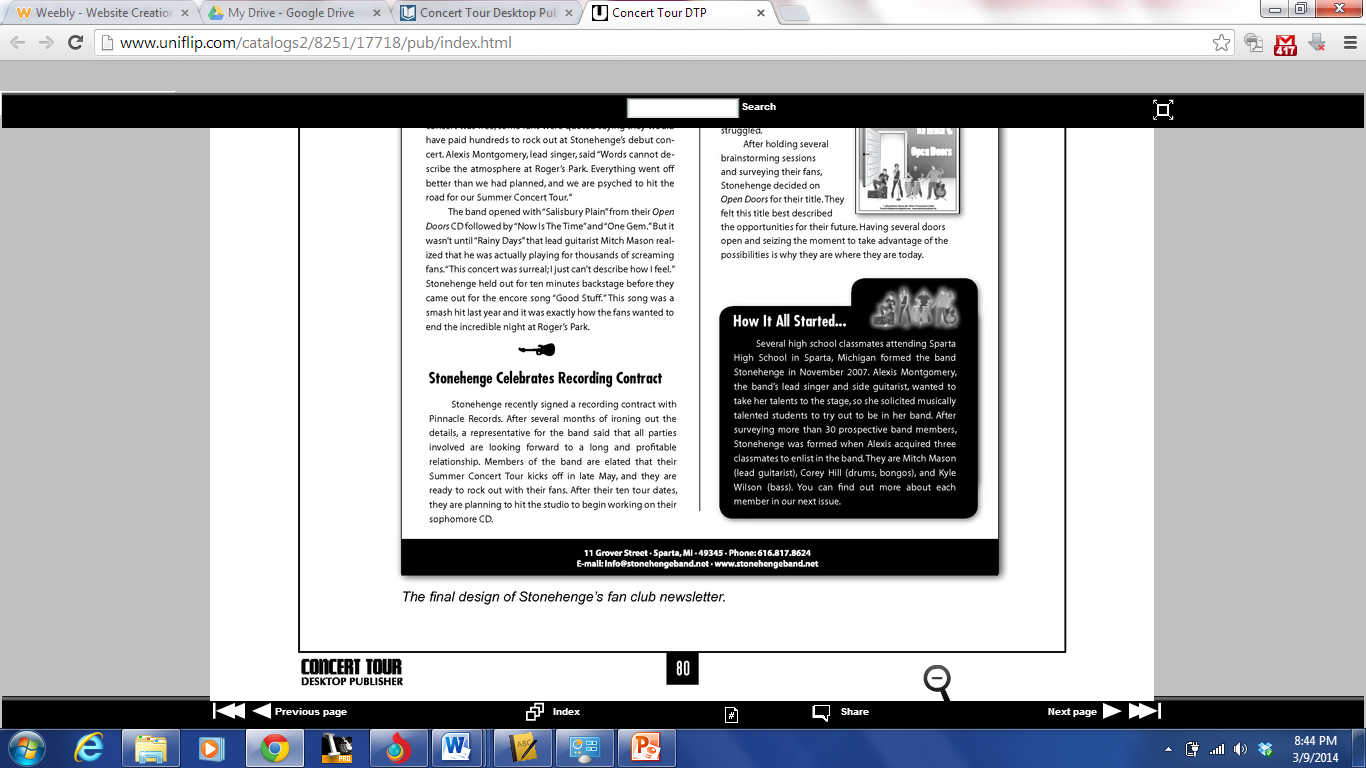 